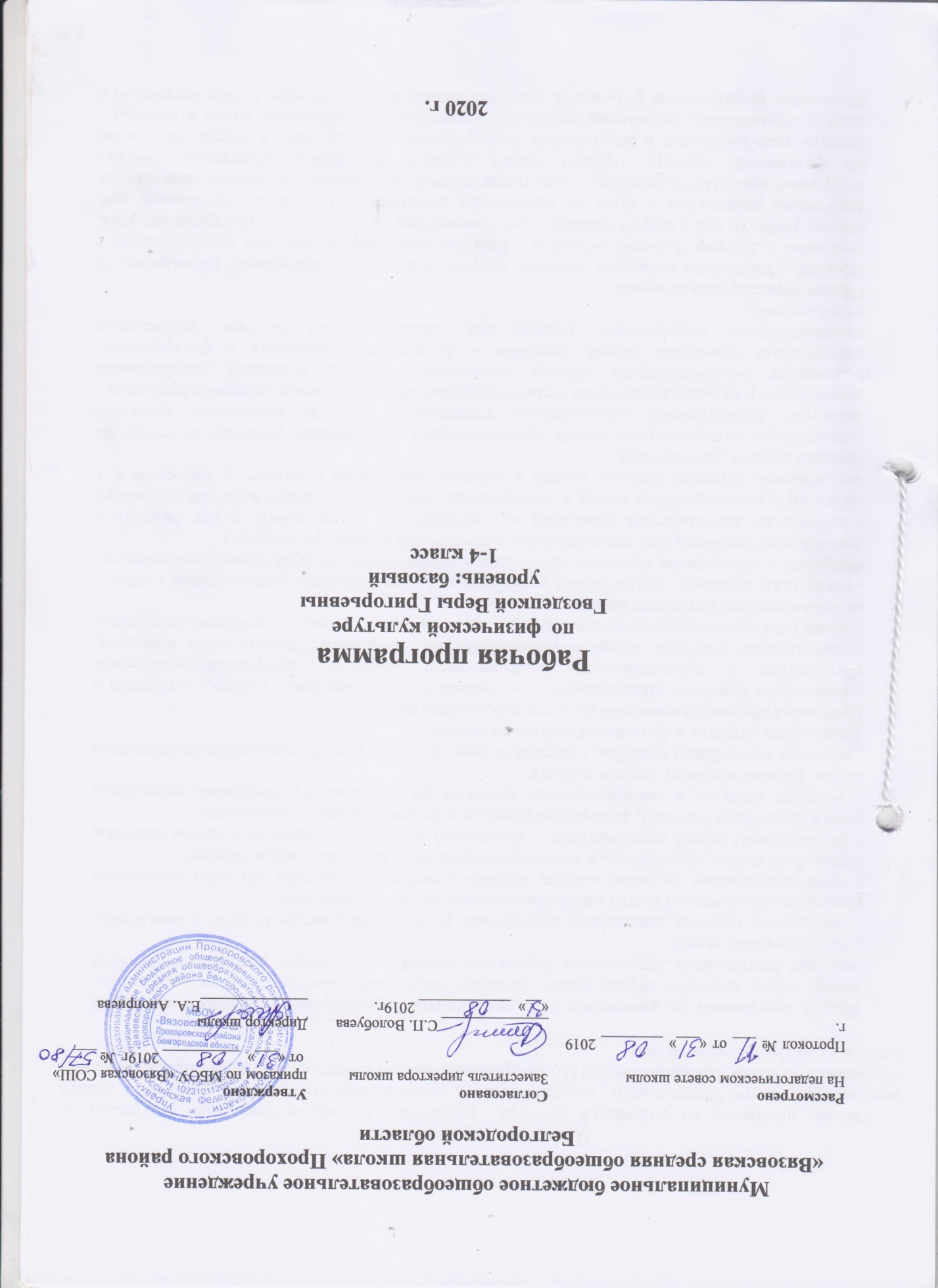   Пояснительная запискаРабочая программа по физической культуре составлена на основе государственного стандарта основного общего образования, комплексной программы физического воспитания учащихся 1-11 классов (Авторы: доктор педагогических В.И. Лях, кандидат педагогических наук А.А. Зданевич, М.-Просвещение, 2009 г.   Допущено Министерством образования и науки Российской Федерации.)Программа разработана в соответствие с требованиями федерального компонента государственного образовательного стандарта- Приказ Министерства образования и науки Российской Федерации от 30 августа 2010 года № 889 «О внесении изменений в федеральный базисный учебный план и примерные учебные планы для образовательных учреждений Российской Федерации, реализующих программы общего образования, утвержденные приказом Министерства образования Российской Федерации от 9 марта 2004 года  № 1312 «Об утверждении федерального базисного учебного плана и примерных учебных планов для образовательных учреждений Российской Федерации, реализующих программы общего образования»; - региональными нормативными документами   - 	Согласно приказа департамента образования, культуры и молодежной политики Белгородской области от 12 мая . №1339 «О внесении изменений в региональный базисный учебный план и примерные учебные планы для общеобразовательных учреждений области» преподавание предмета «Физическая культура» изучается со 2 по 11 классы в объеме   2-х часов в неделю,        инструктивно-методическим письмом «О преподавании физической культуры в 2011-2012 учебном году   и примерной программой по физической культуре начального общего образования.Рабочая программа учебного курса спланирована на 35 учебных недель, конкретизирует содержание его предметных тем и определяет распределение учебных часов на их изучение из расчёта двух часов в неделю, на 70 уроков в год. Базовая часть (50 часов) включает в себя разделы: подвижные игры, легкоатлетические упражнения, гимнастика с элементами акробатики, лыжная подготовка. Вариативная часть(20 часов) включает разделы: подвижные, народные игры, соревнования по тому или иному виду спорта. Программный материал раздела вариативной части «Русская лапта» основывается  на примерную программу для ДЮСШ и СДЮШОР «Русская лапта»  () Москва «Спорт».           Учебный курс представлен учебником   Лях В.И «Физическая культура 1-4 классы» М. «Просвещение» 2011Возможные изменения: При планировании учебного материала программы в соответствии с САНПИН 2422821.-10 (температурный режим) возможно  заменять темы из раздела «Лыжная подготовка» на углубленное освоение содержания тем  из раздела «Спортивные игры», «Подвижные игры». Конкретные изменения в календарно-тематическом планировании будут заноситься в течение учебного года в лист корректировки рабочей программы  Структура документа Рабочая программа включает семь разделов: титульный лист; пояснительная записка; требования к уровню подготовки учащихся; календарно- тематическое; содержание программы учебного предмета; формы и средства контроля; перечень учебно- методических средств обучения. Общая характеристика учебного предмета Предметом образования в области физической культуры является двигательная (физкультурная) деятельность, которая своей направленностью и содержанием связана с совершенствованием физической природы человека. В процессе освоения данной деятельности человек формируется как целостная личность, в единстве многообразия своих физических, психических и нравственных качеств. -их в разнообразных формах активного отдыха и досуга. Вторая содержательная линия «Спортивная деятельность» соотносится с возрастными интересами учащихся в занятиях спортом и характеризуется направленностью на обеспечение оптимального и достаточного уровня физической и двигательной подготовленности учащихся.  Цели и задачиОбщей целью образования в области физической культуры является формирование у учащихся устойчивых мотивов и потребностей в бережном отношении к своему здоровью, целостном развитии физических и психических качеств, творческом использовании средств физической культуры в организации здорового образа жизни. В соответствии с этим, Рабочая программа своим предметным содержанием ориентируется на достижение следующих практических задач: • укрепление здоровья, улучшение осанки, выработку устойчивости организма к воздействиям неблагоприятных условий внешней среды.  •	обучение основам техники базовых видов двигательных действий;•	овладение школой движения;• развитие координационных (ориентирование в пространстве, дифференцирование двигательных действий, быстрота и точность реагирования на сигналы, согласование движений, ритм, равновесие, точность воспроизведения и дифференцирования основных параметров движений) и кондиционных (скоростно-силовых, скоростных, выносливости, силы и гибкости) способностей;формирование элементарных знаний о личной гигиене, о режиме дня, о влиянии занятий физическими упражнениями на состояние здоровья, работоспособность и развитие двигательных способностей;выработку представлений об основных видах спорта, снарядах и инвентаре,  о соблюдении правил техники  безопасности во время занятий;приобщение к самостоятельным занятиям физическими упражнениями, подвижными играми, избранными видами спорта в свободное время;воспитание инициативности, самостоятельности, взаимопомощи, дисциплинированности, чувства ответственности;содействие развитию психических процессов и обучение основам психической саморегуляции.На уроках физической культуры в 4 классе решаются основные задачи, стоящие перед школьной системой физического воспитания. 	Вместе с тем особенностью урочных занятий в этих классах является обучение базовым двигательным действиям, включая технику упражнений подвижных игр, основных видов спорта: легкая атлетика, гимнастика.     Одна из главнейших задач уроков — обеспечение дальнейшего всестороннего развития координационных  (ориентирование в пространстве, быстрота перестроения двигательных действий, быстрота и точность двигательных реакций, согласование движений, ритм, равновесие, точность воспроизведения и дифференцирования силовых, временных и пространственных параметров движений) и кондиционных (скоростно-силовых, скоростных, выносливости, силы, гибкости) способностей, а также сочетание этих способностей.  Основные требования к уровню подготовленности Знать и иметь представление: О физиологических основах деятельности систем дыхания, кровообращения и энергообеспечения при мышечных нагрузках, возможности их развития и совершенствования средствами физической культуры в разные возрастные периоды;О правилах использования спортивного инвентаря и оборудования, принципы создания простейших спортивных сооружений и площадок;О правилах личной гигиены, профилактики травматизма и оказания доврачебной помощи при занятиях физическими упражнениями.Об особенностях зарождения физической культуры, истории первых Олимпийских игрО способах и особенностях движений и передвижений человека, роли и значении психических и биологических процессов в осуществлении двигательных актов; Об обучении движениям, роли зрительного и слухового анализаторов при их освоении и выполнении;О физических качествах и общих правилах их тестирования;  О причинах травматизма на занятиях физической культурой и правилах его предупреждения.Уметь:- проводить самостоятельные занятия по развитию основных физических способностей, коррекции осанки и телосложения; - управлять своими эмоциями, эффективно взаимодействовать со взрослыми и сверстниками, владеть культурой общения;- соблюдать правила безопасности и профилактики травматизма на занятиях физическими упражнениями, оказывать первую помощь при травмах и несчастных случаях;Демонстрировать: Требования к уроку подготовки учащихся:Легкоатлетические упражнения Технику безопасности на уроках легкой атлетики.Правильно выполнять основы движений в ходьбе, беге, прыжках.Бегать по дорожке стадиона с максимальной скоростью до .Бегать в равномерном темпе до 10 мин.Прыгать в высоту с прямого и бокового разбега.Владеть техникой метания мяча.Метать мяч на дальность.Метать мяч в цель.В гимнастических и акробатических упражнениях:Технику безопасности на занятиях гимнастикой.Знать названия снарядов и гимнастических элементов.Ходить, бегать и прыгать и прыгать при изменении длины, частоты и ритмы.Выполнять строевые упражненияЛазать по гимнастической лестнице, стенке.Выполнять перекаты в группировке.Выполнять кувырок вперед, кувырок назад.Осуществлять опорный прыжок с мостика через козла высотой .Ходить по бревну с выполнением поворотов, приседаний и переходов.Прыгать через скакалку.Выполнять висы и упоры. В подвижных играх:Названия и правила игры.Технику безопасности на уроках подвижных игр.Уметь играть в подвижные игры с бегом, прыжками, метаниями.Владеть мячом: ловле, броску и передачи.Играть в одну из игр, комплексно воздействуйщих на организм ребенка  («Пионербол», «Борьба за мяч», «Перестрелка»,мини-баскетбол). В «Русской лапте»:Технику безопасности на занятиях «русской лаптой».Передачей теннисного мяча в парахМетание мяча на точность.Техникой ударов битой по мячу.Знать правила игры в «русскую лапту».Уметь играть в «русскую лапту» по упрощенным правилам.        В лыжной подготовкеТехнику безопасности на занятиях   на свежем воздухе.Основные требования к одежде и обуви во время занятий на улице.Требования к температурному режиму.Уметь преодолевать расстояния с равномерной скоростью до .Попеременный двухшажный ход   с палками.Подъем «елочка».Торможение «плугом»Играть в зимние игры «Хоккей», «Засада», «Льдинка», «Белые медведи», «Два  мороза».    Муниципальное бюджетное образовательное учреждениеФизические способностиФизические упражненияМальчикиДевочкиСкоростныеБег  с выского старта с опорой на руку, с6.57,0СиловыеПрыжок в длину с места, смСгибание рук в висе лежа(кол-во раз)13051254К выносливостиБег  Кроссовый бег 1, Плавание произвольным стилем Без учета времениБез учета времениБез учета времениБез учета времениБез учета времениБез учета времениК координацииЧелночный бег 3х10 м, с11,011,5